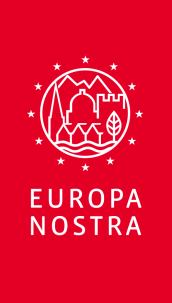 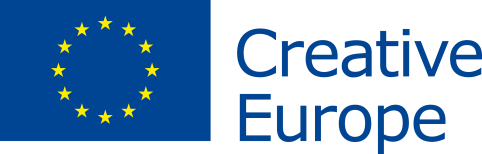 	EUROPEAN HERITAGE AWARDS / EUROPA NOSTRA AWARDS 2021ENTRY FORMCategory Dedicated Service to HeritageThis form should constitute part of a detailed entry dossier1 and should be sent by post by 1 October 2020 (last date of sending) COMPLETE in English, PRINT, SIGN and SEND italong with a digital copy of the entry dossier in a USB flash drive to: Europa Nostra Att. Elena BianchiAwards CoordinatorLange Voorhout 352514EC The Hague, The NetherlandsPlease do not modify the format of the Entry FormGENERAL INFORMATIONNominee (individual or organisation):Nominator: Curriculum vitae of the nominated individual, or Presentation of the nominated organisation (including structure, mission, activities and accomplishments) (maximum 750 words).CONCISE SUMMARYDescribe the contribution of the nominee to the safeguard and enhancement of cultural heritage in Europe through their outstanding achievements, giving special focus to how this dedicated service to heritage exceeds normal expectations in the given context (1 page only).DETAILED DESCRIPTION1. Nominee’s contribution to the safeguard and enhancement of cultural heritage in Europe (maximum 1500 words)History and description of the nominee’s dedication and civic engagement in favour of the safeguard and enhancement of cultural heritage in Europe, including conservation and awareness-raising projectsTime span of the nominee’s dedicated service to heritageResults achievedEvidence of the nominee’s dedicated service having far exceeded normal expectations in the given contextOfficial recognitions received (if any)Difficulties encountered2. European dimension (maximum 300 words)Value and significance of the nominee’s dedicated service at European levelQualities which make the nominee’s dedicated service outstanding in a European contextNominee’s link to Europe and, if applicable, how he/she/they connect(s) to a wider European community/networkNominee’s contribution to the fostering of European identity and/or Europe’s social cohesion3. Heritage-led Innovation within dedicated service to heritage. Explain how the nominee’s service meets one or more of the following criteria (maximum 500 words)It implements a new idea, knowledge or method in the heritage fieldThe new idea, knowledge or method is a result of interdisciplinarity collaborationIt generates an improvement for heritage, its users and stakeholders against the current or previous (political, economic, social, technological, legal, environmental) situationIt is feasible to implement in other locations4. Heritage-led international relations within dedicated service. Explain how the nominee’s achievements meets one or more of the following criteria (maximum 500 words) It improves the perception and/or level of shared knowledge between countries and/or communitiesIt builds relations and cooperation between countries and/or communities (through the sharing expertise, capacity building, joining resources, community engagement activities etc.)It generates an improvement for heritage, its users and stakeholders against the current or previous (political, economic, social, technological, legal, environmental) situationIt is feasible to implement in other locations8. Why do you think that the nominee deserves to receive a European Heritage Award / Europa Nostra Award or an ILUCIDARE Special Prize? (maximum 250 words)PHOTOGRAPHS AND VIDEOSInsert a maximum of 30 good quality photos1 with clear captions for each of the photos5 recent, good quality photos of the nominee (person or group)Up to 25 good quality photos of the related heritage work and achievements In case there are online videos illustrating the nominee, please insert the links belowREFERENCE LETTERSInclude a minimum of three (3) and maximum seven (7) reference letters3 in support of the entry, stating the scope and impact of the nominee's dedicated service to heritage.ADDITIONAL INFORMATION Brief description4 of the dedicated service of the nominee (maximum 150 words): Website of the nominee (if any): Social media (Facebook, Twitter, Instagram or others) used by the nominee (if any): In case this nomination will be selected for a Grand Prix, the monetary award (10.000 euro) will bereceived by (specify): used for: How did you find out about the European Heritage Awards / Europa Nostra Awards? Europa Nostra websiteCreative Europe websiteEuropa Nostra newsletterEuropa Nostra’s social media (Twitter, Facebook, etc)Creative Europe social mediaOther website (please specify)………………………………Press (please specify)…………………………………………European Union Institution (please specify)Heritage organisation (please specify)………………………Word of mouthOther (please specify)…………………………………………CONTACT DETAILS5 Nominee (individual or organisation)Name (title - first name - last name): Function: Organisation:Contact person (in case the Nominee is an organisation):Address (street name and number - postal code - town - country):Email: Telephone (incl. country code): Mobile phone (incl. country code):NominatorName (title - first name - last name): Function:Organisation: Address (street name and number - postal code - town - country):Email: Telephone (incl. country code): Mobile phone (incl. country code):AUTHORISATIONS and DECLARATIONS Copyright authorisation (HIGHLIGHTED SECTIONS MUST BE COMPLETED)And with reference to the work (hereinafter the "Work"):Hereby:Subject to the conditions hereinafter specified, grants to the Licensees a royalty-free, non-exclusive authorisation to reproduce, extract, print, publish, make available the Work or parts thereof on any media, including print, digital and electronic forms. The Photographer also license to the Licensees the right to integrate and incorporate the Work or parts thereof into any existing or future work, as well as the right to store and archive the Work in any form or medium. This authorisation also includes the right for the Licensees to grant any of the rights stipulated before to third parties. These rights are always in connection to the Awards scheme and, whenever possible, upon prior communication with the Photographer.All intellectual property rights in the Work - including but not limited to patent, trademark rights and copyright - rest exclusively with the Licensor – PhotographerThe Licensees commit themselves to acknowledge the Photographer, whenever possible, as follows:...................................................................... [state here above the mention requested by the Photographer, e.g. : © [Name], [Year ]]The present authorisation is unlimited in time and space. The Photographer warrants that it has the full right and title to license directly to the Licensees the rights stipulated herein. Rights and liabilities of the parties, insofar as they are not expressly covered by this authorisation, shall be established according to the law of the European Union and, where necessary by the substantive law of Belgium. Any dispute, whether as to the express terms of this authorisation or otherwise, shall be determined by the competent court of Belgium.Place: Date:Signature and name:Note: Please copy and paste this section if more than one photographer is involved in the project.Declaration by the NominatorI wish to submit the above-named entry to the 2021 Awards SchemeI have enclosed the required documentation (see Entrant's Guide) and agree to the conditions and the privacy policy set up by the Awards scheme. I confirm that I have obtained permission from the owners of the copyright, for Europa Nostra to freely use the photographs and material submitted (and others subsequently requested) for all purposes of communication, publication and promotion of the Awards.I declare that□ this is the first time that this nomination has been submitted for the European Heritage Awards / Europa Nostra Awards□ this is a resubmission for the European Heritage Awards / Europa Nostra Awards. The registration number and title of the previous submission was: HA-_________________Place: Date:Signature and stamp6:Declaration by the NomineeI, ………………………….., consent the nomination made by the above-mentioned nominator for the 2021 Awards Scheme..Place: Date:Signature and stamp7:NOTES1 Check the entrant’s guide for detailed instructions2 The same photos have to be saved in the USB flash drive. See relevant photo section in the Entrant's Guide3 The reference letters (in English or French) should be provided by persons other than the nominator or someone who has worked directly on the submitted project. More info in the Entrant’s Guide4 This description is for administrative use5 All communication will be made electronically with both the nominee and the nominator. Please make sure to enter a valid and direct email address for both parties6 Stamp (if applicable)7 Stamp (if applicable)CHECKLISTCheck that you have completed all sections of the form and that you have included all following items; this should help you to prepare a complete dossier in compliance with the Conditions of Entry)☐ 1 printed and bound copy of the entry dossier, which must include:Cover-page with the name and a photograph of the nomineeThe full, completed and signed entry form Photographs with captions (maximum 30 photographs)A minimum of three (3) and maximum of seven (7) reference letters (in English or French) Declaration by the nominator and by the nominee, authorisation from photographer(s)☐ 1 digital copy of the entry dossier in a USB flash drive, which must include:The PDF file of the complete entry dossier (cover-page, entry form, drawings, photographs, reference letters, authorisations)One folder containing the photos in low resolution in jpeg format One folder containing the same photos in high resolution (size 2MB - 10MB) in jpeg or tiff format One text document listing the photos submitted with captions of the photo and how the photo should be credited if we publish it online or elsewhere.The printed and digital copies should be submitted by post together.Please make sure that you are eligible to apply for a European Heritage Award / Europa Nostra AwardClick here for the list of eligible countries.If your European country is not eligible, you can apply for a Europa Nostra Award (through a related entry form) Dossiers that fail to fulfil all requirements will be rejected and not presented to the juryThe Licensor - Photographer:Name:Address:[state here the name of the photographer or person that has the rights to the photos]Upon request from Europa Nostra, having its seat at Lange Voorhout 35 NL - 2514 EC The Hague, acting for its own benefit and for the benefit of its partner in implementing the awards scheme (hereinafter referred together as "the Licensees");Upon request from Europa Nostra, having its seat at Lange Voorhout 35 NL - 2514 EC The Hague, acting for its own benefit and for the benefit of its partner in implementing the awards scheme (hereinafter referred together as "the Licensees");Upon request from Europa Nostra, having its seat at Lange Voorhout 35 NL - 2514 EC The Hague, acting for its own benefit and for the benefit of its partner in implementing the awards scheme (hereinafter referred together as "the Licensees");Author(s): [name of photographer]Title or description: [state the specific building / project for which the photos were taken. In case the Work is a building, this authorisation covers its image, both inside and outside, unless otherwise detailed]Photographs taken:[state here the photos taken]